Upam, da ni bilo pretežko.                                Učiteljica angleščine:  Ana LožarPOUK NA DALJAVO – TUJI JEZIK – ANGLEŠČINA                   (4. razred)  Dragi četrtošolec / draga četrtošolka!Pri današnjem samostojnem delu ti želim veliko uspeha!OPOMBA: Tega učnega lista ti ni potrebno natisniti (če doma nimaš tiskalnika).  Samostojno reši nalogo 2 (prepis vprašanj in odgovorov) in nalogo 3 (ilustriraj svojo sobo in zapiši besedišče).  All the best!                                                    DEJAVNOSTI ZA SREDO   (18. 3. 2020) - NALOGA 1 -  Na glas preberi besedišče (angleške in slovenske besede), ki si jih pri prejšnji uri prepisal v zvezek za angleščino. NALOGA 2 -  V zvezek za angleščino na naslednjo prazno stran prepiši naslov, spodnja vprašanja in odgovori na vprašanja. WHAT' S IN YOUR BEDROOM?  /   KAJ JE V TVOJI SOBI?     18th March, 2020Odgovori:   - Yes, there is.     / - No, there isn' t.                    - Yes, there are.  / -  No, there aren' t. Vprašanja: 1) Is there an alarm clock in your bedroom?  2) Is there a bed in your bedroom?3) Is there a teddy bear in your bedroom?4) Is there a plant in your bedroom?5) Is there a wardrobe in your bedroom?6) Is there a bookcase in your bedroom?7) Is there a school bag in you bedroom?8) Is there a radio in your bedroom?9) Is there a mirror in your bedroom?10) Is there a picture in your bedroom?11) Are there books in your bedroom?12) Are there a blanket and a pillow in your bedroom?13) Are there a bin and a lamp in your bedroom?14) Are there a desk and a chair in your bedroom?15) Are there a door and a window in your bedroom?  OPOMBA 1: – Ponovno na glas preberi vsa prepisana vprašanja in odgovore. NALOGA 3  -  V svoj zvezek nariši in pobarvaj (illustriraj) svojo sobo.                     -  Zapiši tudi besedišče.  Spodaj ti pošiljam en primer. OPOMBA 2: Če nimaš več prostora, pojdi na naslednjo prazno stran. Slika naj bo dovolj velika in pregledna. PRIMER 1 – My room - 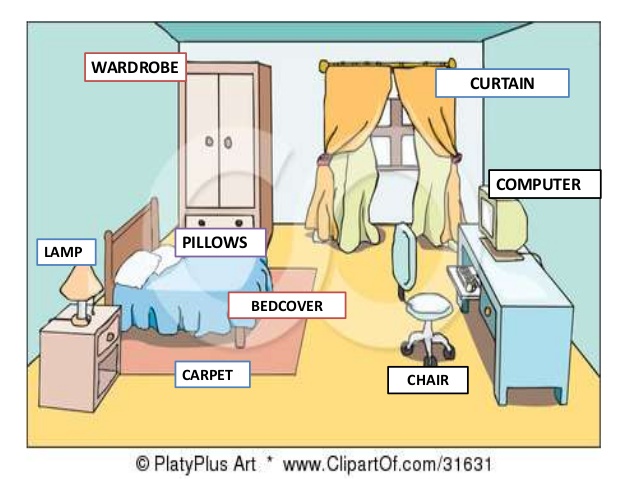 